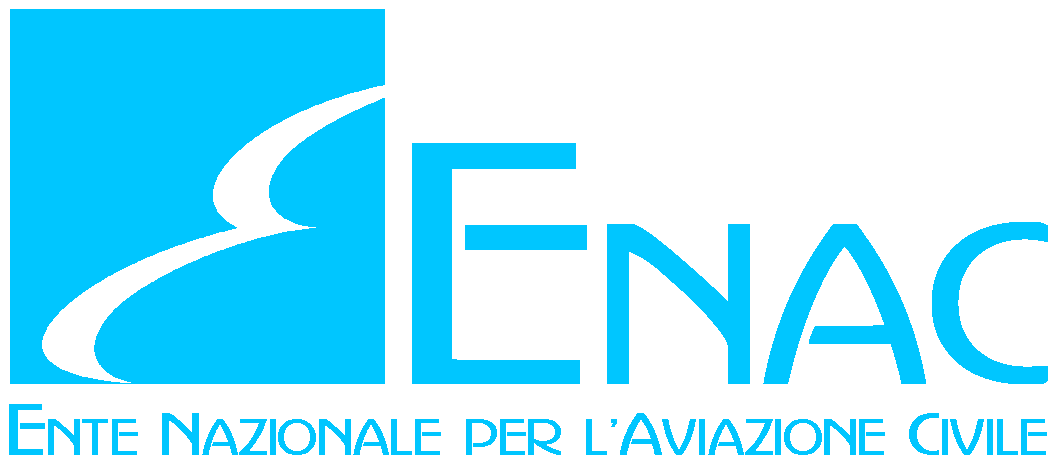 ENTE NAZIONALE per l'AVIAZIONE CIVILE
ITALIAN CIVIL AVIATION AUTHORITYENTE NAZIONALE per l'AVIAZIONE CIVILE
ITALIAN CIVIL AVIATION AUTHORITYENTE NAZIONALE per l'AVIAZIONE CIVILE
ITALIAN CIVIL AVIATION AUTHORITYENTE NAZIONALE per l'AVIAZIONE CIVILE
ITALIAN CIVIL AVIATION AUTHORITYENTE NAZIONALE per l'AVIAZIONE CIVILE
ITALIAN CIVIL AVIATION AUTHORITYENTE NAZIONALE per l'AVIAZIONE CIVILE
ITALIAN CIVIL AVIATION AUTHORITYENTE NAZIONALE per l'AVIAZIONE CIVILE
ITALIAN CIVIL AVIATION AUTHORITYEd.1 Rev.1                25/09/2019 Ed.1 Rev.1                25/09/2019 Ed.1 Rev.1                25/09/2019 Compliance Checklist for AOC Applicants - AeroplanesCompliance Checklist for AOC Applicants - AeroplanesCompliance Checklist for AOC Applicants - AeroplanesCompliance Checklist for AOC Applicants - AeroplanesCompliance Checklist for AOC Applicants - AeroplanesCompliance Checklist for AOC Applicants - AeroplanesCompliance Checklist for AOC Applicants - AeroplanesCompliance Checklist for AOC Applicants - AeroplanesCompliance Checklist for AOC Applicants - AeroplanesCompliance Checklist for AOC Applicants - AeroplanesCompliance Checklist for AOC Applicants - AeroplanesCompliance Checklist for AOC Applicants - AeroplanesOperator Name:Application n. :        Application n. :        Application n. :        Application n. :        Application n. :        Date: Reg. (EU) 965/2012 RequirementsRequirements TitlesRequirements TitlesRequirements TitlesA     (1)N/A  (1)Operations Manuals references
(2)Operations Manuals references
(2)Operations Manuals references
(2)Operations Manuals references
(2)Operations Manuals references
(2)RemarksPart ORO - Organisation Requirements for Air Operations (Annex III)Part ORO - Organisation Requirements for Air Operations (Annex III)Part ORO - Organisation Requirements for Air Operations (Annex III)Part ORO - Organisation Requirements for Air Operations (Annex III)Part ORO - Organisation Requirements for Air Operations (Annex III)Part ORO - Organisation Requirements for Air Operations (Annex III)Part ORO - Organisation Requirements for Air Operations (Annex III)Part ORO - Organisation Requirements for Air Operations (Annex III)Part ORO - Organisation Requirements for Air Operations (Annex III)Part ORO - Organisation Requirements for Air Operations (Annex III)Part ORO - Organisation Requirements for Air Operations (Annex III)Part ORO - Organisation Requirements for Air Operations (Annex III)Part ORO - Subpart General Requirements (GEN)Part ORO - Subpart General Requirements (GEN)Part ORO - Subpart General Requirements (GEN)Part ORO - Subpart General Requirements (GEN)Part ORO - Subpart General Requirements (GEN)Part ORO - Subpart General Requirements (GEN)Part ORO - Subpart General Requirements (GEN)Part ORO - Subpart General Requirements (GEN)Part ORO - Subpart General Requirements (GEN)Part ORO - Subpart General Requirements (GEN)Part ORO - Subpart General Requirements (GEN)Part ORO - Subpart General Requirements (GEN)Section 1 - GeneralSection 1 - GeneralSection 1 - GeneralSection 1 - GeneralSection 1 - GeneralSection 1 - GeneralSection 1 - GeneralSection 1 - GeneralSection 1 - GeneralSection 1 - GeneralSection 1 - GeneralSection 1 - GeneralORO.GEN.110 Operator responsibilitiesOperator responsibilitiesOperator responsibilities(a)Operations i.a.w. Basic regulationOperations i.a.w. Basic regulationOperations i.a.w. Basic regulation (b)Operations i.a.w. of the operations manualOperations i.a.w. of the operations manualOperations i.a.w. of the operations manual (c)System for exercising operationalSystem for exercising operationalSystem for exercising operational(d)Aircraft are equipped and its crews qualifiedAircraft are equipped and its crews qualifiedAircraft are equipped and its crews qualified (e)All personnel properly instructedAll personnel properly instructedAll personnel properly instructed (f)Procedures and instructions for the safe operationProcedures and instructions for the safe operationProcedures and instructions for the safe operation (g)All personnel made aware of laws, regulationsAll personnel made aware of laws, regulationsAll personnel made aware of laws, regulations (h)Checklist system for each aircraft typeChecklist system for each aircraft typeChecklist system for each aircraft type(i)Flight planning proceduresFlight planning proceduresFlight planning procedures(j)Dangerous goods training programmesDangerous goods training programmesDangerous goods training programmes(Prior Approval) ORO.GEN.115 (a), (b)Application for an operator certificateApplication for an operator certificateApplication for an operator certificateORO.GEN.120 (a), (b)Means of complianceMeans of complianceMeans of compliance(Prior Approval)ORO.GEN.125Terms of approval and privileges of an operatorTerms of approval and privileges of an operatorTerms of approval and privileges of an operatorORO.GEN.130ChangesChangesChanges(a) changes requiring prior approvalchanges requiring prior approvalchanges requiring prior approval(Prior Approval)(b)changes requiring prior approvalchanges requiring prior approvalchanges requiring prior approval(c)changes not requiring prior approvalchanges not requiring prior approvalchanges not requiring prior approval(Prior Approval)ORO.GEN.135 (a), (b)Continued validityContinued validityContinued validityORO.GEN.140 (a), (b)AccessAccessAccessORO.GEN.150 (a) to (c)FindingsFindingsFindingsORO.GEN.155 (a), (b)Immediate reaction to a safety problemImmediate reaction to a safety problemImmediate reaction to a safety problemORO.GEN.160 (a) to (e)Occurrence reportingOccurrence reportingOccurrence reportingReg. (EU) n. 376/2014Section 2 - ManagementSection 2 - ManagementSection 2 - ManagementSection 2 - ManagementSection 2 - ManagementSection 2 - ManagementSection 2 - ManagementSection 2 - ManagementSection 2 - ManagementSection 2 - ManagementSection 2 - ManagementSection 2 - ManagementORO.GEN.200Management systemManagement systemManagement system(a)(1)Defined lines of responsibility and accountabilityDefined lines of responsibility and accountabilityDefined lines of responsibility and accountability(a)(2)Description of the overall philosophies and principlesDescription of the overall philosophies and principlesDescription of the overall philosophies and principles(a)(3)Identification of aviation safety hazardsIdentification of aviation safety hazardsIdentification of aviation safety hazards(a)(4)Personnel trained and competentPersonnel trained and competentPersonnel trained and competent(a)(5)Documentation of management system key processesDocumentation of management system key processesDocumentation of management system key processes(a)(6)Function to monitor compliance of the operatorFunction to monitor compliance of the operatorFunction to monitor compliance of the operator(a)(7)Any additional requirementsAny additional requirementsAny additional requirements(b)Management System size, nature and complexityManagement System size, nature and complexityManagement System size, nature and complexityORO.GEN.205 (a), (b)Contracted activitiesContracted activitiesContracted activitiesORO.GEN.210 Personnel requirements Personnel requirements Personnel requirements (a)Accountable ManagerAccountable ManagerAccountable Manager(Prior Approval) (b)Persons  responsible of compliancePersons  responsible of compliancePersons  responsible of compliance (c)Sufficient qualified personnelSufficient qualified personnelSufficient qualified personnel (d)Experience, qualification and training recordsExperience, qualification and training recordsExperience, qualification and training records(e)All personnel aware of rules and proceduresAll personnel aware of rules and proceduresAll personnel aware of rules and proceduresORO.GEN.215Facility requirementsFacility requirementsFacility requirementsORO.GEN.220 Record-keepingRecord-keepingRecord-keeping (a)Estabilishment of system of record-keepingEstabilishment of system of record-keepingEstabilishment of system of record-keeping (b)The format of the recordsThe format of the recordsThe format of the records(c)Manner that ensures protectionManner that ensures protectionManner that ensures protectionORO.GEN.310Use of aircraft listed on an AOC for non commercial operations and specialised operationsUse of aircraft listed on an AOC for non commercial operations and specialised operationsUse of aircraft listed on an AOC for non commercial operations and specialised operations(a)Aircraft listed on an  AOC that remain on the AOCAircraft listed on an  AOC that remain on the AOCAircraft listed on an  AOC that remain on the AOC(b)ProceduresProceduresProcedures(c)Submitting the procedure to ENACSubmitting the procedure to ENACSubmitting the procedure to ENAC(Prior Approval)(d)Continuing airworthinessContinuing airworthinessContinuing airworthiness(e)Responsabilities of AOC holder providing the aircraftResponsabilities of AOC holder providing the aircraftResponsabilities of AOC holder providing the aircraft(f)operations under Annex VI (NCC) and Annex VIII (SPO)operations under Annex VI (NCC) and Annex VIII (SPO)operations under Annex VI (NCC) and Annex VIII (SPO)Part ORO - Subpart Air Operator Certification (AOC)Part ORO - Subpart Air Operator Certification (AOC)Part ORO - Subpart Air Operator Certification (AOC)Part ORO - Subpart Air Operator Certification (AOC)Part ORO - Subpart Air Operator Certification (AOC)Part ORO - Subpart Air Operator Certification (AOC)Part ORO - Subpart Air Operator Certification (AOC)Part ORO - Subpart Air Operator Certification (AOC)Part ORO - Subpart Air Operator Certification (AOC)Part ORO - Subpart Air Operator Certification (AOC)Part ORO - Subpart Air Operator Certification (AOC)Part ORO - Subpart Air Operator Certification (AOC)ORO.AOC.100 (a) to (c)Application for an air operator certificateApplication for an air operator certificateApplication for an air operator certificateORO.AOC.110 Leasing agreementLeasing agreementLeasing agreement (a) to (b)Any lease-inAny lease-inAny lease-in(Prior Approval) (c)Wet lease-inWet lease-inWet lease-in (d)Dry lease-inDry lease-inDry lease-in (e)Dry lease-outDry lease-outDry lease-out (f)Wet lease-outWet lease-outWet lease-outORO.AOC.115 (a) to (c)Code-share agreementsCode-share agreementsCode-share agreementsORO.AOC.120 (a) to (c)Approvals to provide C.C.training / attestationsApprovals to provide C.C.training / attestationsApprovals to provide C.C.training / attestations(Prior Approval)ORO.AOC.125Non-commercial of an AOC holder with aircraft listed on its AOCNon-commercial of an AOC holder with aircraft listed on its AOCNon-commercial of an AOC holder with aircraft listed on its AOC (a)Conditions to conduct non-commercial opsConditions to conduct non-commercial opsConditions to conduct non-commercial ops (b)Conducting maintenance check flightsConducting maintenance check flightsConducting maintenance check flights(c)Not be required to submit a declaration Not be required to submit a declaration Not be required to submit a declaration (d)Type of flight in the flight-related documentsType of flight in the flight-related documentsType of flight in the flight-related documentsORO.AOC.130 (a), (b)Flight data monitoring-aeroplanes  27000 kg TOMFlight data monitoring-aeroplanes  27000 kg TOMFlight data monitoring-aeroplanes  27000 kg TOMORO.AOC.135 Personnel requirementsPersonnel requirementsPersonnel requirements (a) Nominated Persons (N.P.)Nominated Persons (N.P.)Nominated Persons (N.P.) (b) Adequacy and competency of personnelAdequacy and competency of personnelAdequacy and competency of personnel (c)Supervision of personnelSupervision of personnelSupervision of personnelORO.AOC.140  (a) to (c)Facility requirementsFacility requirementsFacility requirementsORO.AOC.150 Documentation requirementsDocumentation requirementsDocumentation requirements (a)Arrangements for the production of documentationArrangements for the production of documentationArrangements for the production of documentation (b)Distribution of operational instructions/informationDistribution of operational instructions/informationDistribution of operational instructions/informationPart ORO - Subpart Manuals, Logs and Records (MLR)Part ORO - Subpart Manuals, Logs and Records (MLR)Part ORO - Subpart Manuals, Logs and Records (MLR)Part ORO - Subpart Manuals, Logs and Records (MLR)Part ORO - Subpart Manuals, Logs and Records (MLR)Part ORO - Subpart Manuals, Logs and Records (MLR)Part ORO - Subpart Manuals, Logs and Records (MLR)Part ORO - Subpart Manuals, Logs and Records (MLR)Part ORO - Subpart Manuals, Logs and Records (MLR)Part ORO - Subpart Manuals, Logs and Records (MLR)Part ORO - Subpart Manuals, Logs and Records (MLR)Part ORO - Subpart Manuals, Logs and Records (MLR)ORO.MLR.100 Operations manual - generalOperations manual - generalOperations manual - general (a) Estabish of OMEstabish of OMEstabish of OM (b) & (c)Content of the OM and partsContent of the OM and partsContent of the OM and parts (d)Easy access to OM for personnelEasy access to OM for personnelEasy access to OM for personnel (e) Personell aware of changes and kept updatePersonell aware of changes and kept updatePersonell aware of changes and kept update (f)A copy for each crew memberA copy for each crew memberA copy for each crew member (g) Management of amendmentsManagement of amendmentsManagement of amendments (h)Amendments in the interest of safetyAmendments in the interest of safetyAmendments in the interest of safety(i) Amendments/revisions required by CAAAmendments/revisions required by CAAAmendments/revisions required by CAA (j) Information taken from approved documentsInformation taken from approved documentsInformation taken from approved documents (k) OM Common languange OM Common languange OM Common languange ORO.MLR.101 Operations manual - structure for CATOperations manual - structure for CATOperations manual - structure for CAT (a)Part A: General/BasicPart A: General/BasicPart A: General/Basic (b)Part B: Aircraft operating mattersPart B: Aircraft operating mattersPart B: Aircraft operating matters ©Part C: Route/role/area and aerodrome/operating sitePart C: Route/role/area and aerodrome/operating sitePart C: Route/role/area and aerodrome/operating site(d)Part D: TrainingPart D: TrainingPart D: TrainingORO.MLR.105 Minimum equipment listMinimum equipment listMinimum equipment list (a)Estabish of MELEstabish of MELEstabish of MEL (b)Approval from CAAApproval from CAAApproval from CAA(Prior Approval) ©Amendment of MEL for MMEL changesAmendment of MEL for MMEL changesAmendment of MEL for MMEL changes (d)MEL contentMEL contentMEL content (e)Rectification interval Rectification interval Rectification interval  (f)Extension of cat. B, C and D rectification intervalsExtension of cat. B, C and D rectification intervalsExtension of cat. B, C and D rectification intervals(Prior Approval) (g),(h),(i)Operational and maintenance proceduresOperational and maintenance proceduresOperational and maintenance procedures (j)Operations outside constraints of the MELOperations outside constraints of the MELOperations outside constraints of the MELORO.MLR.110Journey logJourney logJourney logORO.MLR.115 (a) to (f)Record-keepingRecord-keepingRecord-keepingPart ORO - Subpart Security (SEC)Part ORO - Subpart Security (SEC)Part ORO - Subpart Security (SEC)Part ORO - Subpart Security (SEC)Part ORO - Subpart Security (SEC)Part ORO - Subpart Security (SEC)Part ORO - Subpart Security (SEC)Part ORO - Subpart Security (SEC)Part ORO - Subpart Security (SEC)Part ORO - Subpart Security (SEC)Part ORO - Subpart Security (SEC)Part ORO - Subpart Security (SEC)ORO.SEC.100Flight crew compartment security - AeroplanesFlight crew compartment security - AeroplanesFlight crew compartment security - Aeroplanes (a)Use of crew compartment door, if equippedUse of crew compartment door, if equippedUse of crew compartment door, if equipped(b)All pax airplane  MCTOM  45500 kg, or  MOPSC > 60All pax airplane  MCTOM  45500 kg, or  MOPSC > 60All pax airplane  MCTOM  45500 kg, or  MOPSC > 60 (c)Use of door i.a..w. Point (b)Use of door i.a..w. Point (b)Use of door i.a..w. Point (b)Part ORO - Subpart Flight Crew (FC) Part ORO - Subpart Flight Crew (FC) Part ORO - Subpart Flight Crew (FC) Part ORO - Subpart Flight Crew (FC) Part ORO - Subpart Flight Crew (FC) Part ORO - Subpart Flight Crew (FC) Part ORO - Subpart Flight Crew (FC) Part ORO - Subpart Flight Crew (FC) Part ORO - Subpart Flight Crew (FC) Part ORO - Subpart Flight Crew (FC) Part ORO - Subpart Flight Crew (FC) Part ORO - Subpart Flight Crew (FC) Section 1 - Common RequirementsSection 1 - Common RequirementsSection 1 - Common RequirementsSection 1 - Common RequirementsSection 1 - Common RequirementsSection 1 - Common RequirementsSection 1 - Common RequirementsSection 1 - Common RequirementsSection 1 - Common RequirementsSection 1 - Common RequirementsSection 1 - Common RequirementsSection 1 - Common RequirementsORO.FC.100 (a) to (e)Composition of flight crewComposition of flight crewComposition of flight crewORO.FC.105 (a) to (d)Designation as pilot-in-command / commanderDesignation as pilot-in-command / commanderDesignation as pilot-in-command / commanderORO.FC.110Flight engineerFlight engineerFlight engineerORO.FC.115 Crew resource management (CRM) trainingCrew resource management (CRM) trainingCrew resource management (CRM) training CRM CCL checklistORO.FC.120 (a), (b)Operator conversion trainingOperator conversion trainingOperator conversion trainingORO.FC.125 Differences training and familiarisation trainingDifferences training and familiarisation trainingDifferences training and familiarisation training(a)Difference/familiarisation if required by FCL or A/CDifference/familiarisation if required by FCL or A/CDifference/familiarisation if required by FCL or A/C(b)OM specifies when requiredOM specifies when requiredOM specifies when requiredORO.FC.130 Recurrent training and checkingRecurrent training and checkingRecurrent training and checking (a)Annual recurrent ground & flight training Annual recurrent ground & flight training Annual recurrent ground & flight training  (b)Periodical check for normal/abnormal/emerg. Proc.Periodical check for normal/abnormal/emerg. Proc.Periodical check for normal/abnormal/emerg. Proc.ORO.FC.135Pilot qualification to operate in either pilot's seatPilot qualification to operate in either pilot's seatPilot qualification to operate in either pilot's seatORO.FC.140 (a), (b)Operation on more than one type or variantOperation on more than one type or variantOperation on more than one type or variantORO.FC.145 Provision of trainingProvision of trainingProvision of training (a) Conduction of required trainingConduction of required trainingConduction of required training (b)Training include relevant elements of OSDTraining include relevant elements of OSDTraining include relevant elements of OSD (c)Approval of trainings, syllabi, use of FSTDApproval of trainings, syllabi, use of FSTDApproval of trainings, syllabi, use of FSTD(Prior Approval) (d)Differences between aircraft and FSTDDifferences between aircraft and FSTDDifferences between aircraft and FSTD (e)Monitoring of changes of FSTD usedMonitoring of changes of FSTD usedMonitoring of changes of FSTD usedSection 2 - Additional requirements for CAT operationsSection 2 - Additional requirements for CAT operationsSection 2 - Additional requirements for CAT operationsSection 2 - Additional requirements for CAT operationsSection 2 - Additional requirements for CAT operationsSection 2 - Additional requirements for CAT operationsSection 2 - Additional requirements for CAT operationsSection 2 - Additional requirements for CAT operationsSection 2 - Additional requirements for CAT operationsSection 2 - Additional requirements for CAT operationsSection 2 - Additional requirements for CAT operationsSection 2 - Additional requirements for CAT operationsORO.FC.200 Composition of flight crewComposition of flight crewComposition of flight crew (a)Inexperienced flight crew memberInexperienced flight crew memberInexperienced flight crew member (b)Delegation of the conduct of the flightDelegation of the conduct of the flightDelegation of the conduct of the flight(c)Requirements for aeroplane ops in IFR or at nightRequirements for aeroplane ops in IFR or at nightRequirements for aeroplane ops in IFR or at nightORO.FC.A.201 (a) to ©In-flight relief of flight crew membersIn-flight relief of flight crew membersIn-flight relief of flight crew membersORO.FC.202 (a) to (b)Single-pilot operations under IFR or at nightSingle-pilot operations under IFR or at nightSingle-pilot operations under IFR or at nightORO.FC.202 (c) to (d)Single-pilot operations under IFR or at nightSingle-pilot operations under IFR or at nightSingle-pilot operations under IFR or at nightORO.FC.205Command courseCommand courseCommand courseORO.FC.215 (a) to (c)Initial operator's CRM trainingInitial operator's CRM trainingInitial operator's CRM training CRM CCL checklistORO.FC.220 Operator conversion training and checking (OCT)Operator conversion training and checking (OCT)Operator conversion training and checking (OCT) (a)CRM integrated in OCTCRM integrated in OCTCRM integrated in OCT (b)Flight duty assignements during OCTFlight duty assignements during OCTFlight duty assignements during OCT (c)The amount of training required in OCTThe amount of training required in OCTThe amount of training required in OCT (d)Sequence of training and checking in OCTSequence of training and checking in OCTSequence of training and checking in OCT (e)Zero flight-time OCT training  course (‘ZFTT’)Zero flight-time OCT training  course (‘ZFTT’)Zero flight-time OCT training  course (‘ZFTT’)ORO.FC.230  Recurrent training and checkingRecurrent training and checkingRecurrent training and checking (a) Recurrent training and checkingRecurrent training and checkingRecurrent training and checking (b) Operator proficiency checkOperator proficiency checkOperator proficiency check (c) Line checkLine checkLine check(d) Emergency / safety equipment training and checkingEmergency / safety equipment training and checkingEmergency / safety equipment training and checking (e) CRM trainingCRM trainingCRM trainingORO.FC.230 (f) Ground training and flight training every 12 monthsGround training and flight training every 12 monthsGround training and flight training every 12 months0 (g) (h)validity periodsvalidity periodsvalidity periodsORO.FC.235 (a) to (g)Pilot qualification to operate in either pilot's seatPilot qualification to operate in either pilot's seatPilot qualification to operate in either pilot's seatORO.FC.240 Operation on more than one type or variantOperation on more than one type or variantOperation on more than one type or variant(Prior Approval) (a) Procedure estabilished in OMProcedure estabilished in OMProcedure estabilished in OM (b) Operation on  both helicopters and aeroplanesOperation on  both helicopters and aeroplanesOperation on  both helicopters and aeroplanes (c) Performance class B aeroplanePerformance class B aeroplanePerformance class B aeroplaneORO.FC.A.245 (a) to (e)Alternative training and qualification programmeAlternative training and qualification programmeAlternative training and qualification programme (Prior ApprovalORO.FC.A.250 (a), (b)Commanders holding a CPL(A)Commanders holding a CPL(A)Commanders holding a CPL(A)Section 3 - Additional requirements for CAT referred to in ORO.FC.005(b)(1) and (2)Section 3 - Additional requirements for CAT referred to in ORO.FC.005(b)(1) and (2)Section 3 - Additional requirements for CAT referred to in ORO.FC.005(b)(1) and (2)Section 3 - Additional requirements for CAT referred to in ORO.FC.005(b)(1) and (2)Section 3 - Additional requirements for CAT referred to in ORO.FC.005(b)(1) and (2)Section 3 - Additional requirements for CAT referred to in ORO.FC.005(b)(1) and (2)Section 3 - Additional requirements for CAT referred to in ORO.FC.005(b)(1) and (2)Section 3 - Additional requirements for CAT referred to in ORO.FC.005(b)(1) and (2)Section 3 - Additional requirements for CAT referred to in ORO.FC.005(b)(1) and (2)Section 3 - Additional requirements for CAT referred to in ORO.FC.005(b)(1) and (2)Section 3 - Additional requirements for CAT referred to in ORO.FC.005(b)(1) and (2)Section 3 - Additional requirements for CAT referred to in ORO.FC.005(b)(1) and (2)ORO.FC.330 (a) to ©Recurrent training and checking — OPCRecurrent training and checking — OPCRecurrent training and checking — OPCPart ORO - Subpart Cabin Crew (CC)Part ORO - Subpart Cabin Crew (CC)Part ORO - Subpart Cabin Crew (CC)Part ORO - Subpart Cabin Crew (CC)Part ORO - Subpart Cabin Crew (CC)Part ORO - Subpart Cabin Crew (CC)Part ORO - Subpart Cabin Crew (CC)Part ORO - Subpart Cabin Crew (CC)Part ORO - Subpart Cabin Crew (CC)Part ORO - Subpart Cabin Crew (CC)Part ORO - Subpart Cabin Crew (CC)Part ORO - Subpart Cabin Crew (CC)Section 1 - Common RequirementsSection 1 - Common RequirementsSection 1 - Common RequirementsSection 1 - Common RequirementsSection 1 - Common RequirementsSection 1 - Common RequirementsSection 1 - Common RequirementsSection 1 - Common RequirementsSection 1 - Common RequirementsSection 1 - Common RequirementsSection 1 - Common RequirementsSection 1 - Common RequirementsORO.CC.100 Number and composition of cabin crewNumber and composition of cabin crewNumber and composition of cabin crew (a) Determination of number and composition of CCDetermination of number and composition of CCDetermination of number and composition of CC (b) Minimum number of cabin crewMinimum number of cabin crewMinimum number of cabin crew(c) CCM responsible to the pilot-in-command/commanderCCM responsible to the pilot-in-command/commanderCCM responsible to the pilot-in-command/commander(d)Non-commercial operations with aircraft with an MOPSC of more than 19Non-commercial operations with aircraft with an MOPSC of more than 19Non-commercial operations with aircraft with an MOPSC of more than 19ORO.CC.110 (a) to (c)Conditions for assignment to dutiesConditions for assignment to dutiesConditions for assignment to dutiesORO.CC.115 (a) to (e)Conduct of training courses and associated checkingConduct of training courses and associated checkingConduct of training courses and associated checking CRM CCL checklistORO.CC.120 (a), (b)Initial training courseInitial training courseInitial training courseORO.CC.125A/C type specific training/operator conversion trainingA/C type specific training/operator conversion trainingA/C type specific training/operator conversion training (a)A/C type specific and operator conversion trainingA/C type specific and operator conversion trainingA/C type specific and operator conversion training (b)Elements in the mandatory part of the OSDElements in the mandatory part of the OSDElements in the mandatory part of the OSD (c)A/C type specific training programmeA/C type specific training programmeA/C type specific training programme (d)Operator conversion training programme Operator conversion training programme Operator conversion training programme ORO.CC.130 (a) to ©Differences trainingDifferences trainingDifferences trainingORO.CC.135FamiliarisationFamiliarisationFamiliarisationORO.CC.140Recurrent training Recurrent training Recurrent training  (a)Annual recurrent training and checkingAnnual recurrent training and checkingAnnual recurrent training and checking(b)Actions to be coveredActions to be coveredActions to be covered (c)Aircraft type specific training elementsAircraft type specific training elementsAircraft type specific training elements (d)Operator specific training elementsOperator specific training elementsOperator specific training elements(e)Validity periodsValidity periodsValidity periodsORO.CC.145 (a) to (c)Refresher trainingRefresher trainingRefresher trainingSection 2 - Additional requirements for CAT operationsSection 2 - Additional requirements for CAT operationsSection 2 - Additional requirements for CAT operationsSection 2 - Additional requirements for CAT operationsSection 2 - Additional requirements for CAT operationsSection 2 - Additional requirements for CAT operationsSection 2 - Additional requirements for CAT operationsSection 2 - Additional requirements for CAT operationsSection 2 - Additional requirements for CAT operationsSection 2 - Additional requirements for CAT operationsSection 2 - Additional requirements for CAT operationsSection 2 - Additional requirements for CAT operationsORO.CC.200 (a) to (e)Senior cabin crew memberSenior cabin crew memberSenior cabin crew memberORO.CC.205 (a) to (c)Reduction of N. of CC during ground ops and in unforeseen circumstancesReduction of N. of CC during ground ops and in unforeseen circumstancesReduction of N. of CC during ground ops and in unforeseen circumstancesORO.CC.210 (a) to (d)Additional conditions for assignment to dutiesAdditional conditions for assignment to dutiesAdditional conditions for assignment to dutiesORO.CC.215 (a), (b)Training and checking programs and  documentationTraining and checking programs and  documentationTraining and checking programs and  documentation (Prior ApprovalORO.CC.250 (a), (b)Operation on more than one aircraft type or variantOperation on more than one aircraft type or variantOperation on more than one aircraft type or variant (Prior ApprovalORO.CC.255 (a) to (c)Single cabin crew member operationsSingle cabin crew member operationsSingle cabin crew member operationsPart ORO - Subpart Flight and duty time limitations and rest requirementsPart ORO - Subpart Flight and duty time limitations and rest requirementsPart ORO - Subpart Flight and duty time limitations and rest requirementsPart ORO - Subpart Flight and duty time limitations and rest requirementsPart ORO - Subpart Flight and duty time limitations and rest requirementsPart ORO - Subpart Flight and duty time limitations and rest requirementsPart ORO - Subpart Flight and duty time limitations and rest requirementsPart ORO - Subpart Flight and duty time limitations and rest requirementsPart ORO - Subpart Flight and duty time limitations and rest requirementsPart ORO - Subpart Flight and duty time limitations and rest requirementsPart ORO - Subpart Flight and duty time limitations and rest requirementsPart ORO - Subpart Flight and duty time limitations and rest requirementsLine, charter, cargo Operators (A) shall complete ORO.FTL checklistLine, charter, cargo Operators (A) shall complete ORO.FTL checklistLine, charter, cargo Operators (A) shall complete ORO.FTL checklistLine, charter, cargo Operators (A) shall complete ORO.FTL checklistFTL CCL checklist(Prior Approval)Air Taxi, single pilot, AEMS Operators:                                                                                                                        refer to EU-OPS Subpart Q + "Regolamento ENAC integrativo al Capo Q"Air Taxi, single pilot, AEMS Operators:                                                                                                                        refer to EU-OPS Subpart Q + "Regolamento ENAC integrativo al Capo Q"Air Taxi, single pilot, AEMS Operators:                                                                                                                        refer to EU-OPS Subpart Q + "Regolamento ENAC integrativo al Capo Q"Air Taxi, single pilot, AEMS Operators:                                                                                                                        refer to EU-OPS Subpart Q + "Regolamento ENAC integrativo al Capo Q"OPS 1.1090 (3) Operators’ responsibilities Operators’ responsibilities Operators’ responsibilitiesOPS 1.1090 (4)Crew members’ responsibilitiesCrew members’ responsibilitiesCrew members’ responsibilitiesOPS 1.1100Flight and duty limitationsFlight and duty limitationsFlight and duty limitationsOPS 1.1105Maximum daily flight duty period (FDP)Maximum daily flight duty period (FDP)Maximum daily flight duty period (FDP)Reg. Integrativo ENAC Art.9Periodo di Servizio di Volo massimo giornaliero per voli commerciali effettuati con velivoli a pilotaggio singoloPeriodo di Servizio di Volo massimo giornaliero per voli commerciali effettuati con velivoli a pilotaggio singoloPeriodo di Servizio di Volo massimo giornaliero per voli commerciali effettuati con velivoli a pilotaggio singoloReg. Integrativo ENAC Art.3PosizionamentoPosizionamentoPosizionamentoReg. Integrativo ENAC Art.4Split dutySplit dutySplit dutyOPS 1.1110Reg. Integrativo ENAC Art.5RestRestRestOPS 1.1115Reg. Integrativo ENAC Art.6Extension of flight duty period due to in-flight restExtension of flight duty period due to in-flight restExtension of flight duty period due to in-flight restOPS 1.1120Unforeseen circumstances in actual flight operations — commander’s discretionUnforeseen circumstances in actual flight operations — commander’s discretionUnforeseen circumstances in actual flight operations — commander’s discretionOPS 1.1125 Reg. Integrativo ENAC Art.7StandbyStandbyStandbyOPS 1.1130NutritionNutritionNutritionOPS 1.1135Flight duty, duty and rest period recordsFlight duty, duty and rest period recordsFlight duty, duty and rest period recordsPart CAT - Commarcial Air Transport Operations (Annex IV)Part CAT - Commarcial Air Transport Operations (Annex IV)Part CAT - Commarcial Air Transport Operations (Annex IV)Part CAT - Commarcial Air Transport Operations (Annex IV)Part CAT - Commarcial Air Transport Operations (Annex IV)Part CAT - Commarcial Air Transport Operations (Annex IV)Part CAT - Commarcial Air Transport Operations (Annex IV)Part CAT - Commarcial Air Transport Operations (Annex IV)Part CAT - Commarcial Air Transport Operations (Annex IV)Part CAT - Commarcial Air Transport Operations (Annex IV)Part CAT - Commarcial Air Transport Operations (Annex IV)Part CAT - Commarcial Air Transport Operations (Annex IV)Part CAT - Subpart A - General Requirements (GEN)Part CAT - Subpart A - General Requirements (GEN)Part CAT - Subpart A - General Requirements (GEN)Part CAT - Subpart A - General Requirements (GEN)Part CAT - Subpart A - General Requirements (GEN)Part CAT - Subpart A - General Requirements (GEN)Part CAT - Subpart A - General Requirements (GEN)Part CAT - Subpart A - General Requirements (GEN)Part CAT - Subpart A - General Requirements (GEN)Part CAT - Subpart A - General Requirements (GEN)Part CAT - Subpart A - General Requirements (GEN)Part CAT - Subpart A - General Requirements (GEN)Section 1 - Motor-Powered Aircraft (MPA)Section 1 - Motor-Powered Aircraft (MPA)Section 1 - Motor-Powered Aircraft (MPA)Section 1 - Motor-Powered Aircraft (MPA)Section 1 - Motor-Powered Aircraft (MPA)Section 1 - Motor-Powered Aircraft (MPA)Section 1 - Motor-Powered Aircraft (MPA)Section 1 - Motor-Powered Aircraft (MPA)Section 1 - Motor-Powered Aircraft (MPA)Section 1 - Motor-Powered Aircraft (MPA)Section 1 - Motor-Powered Aircraft (MPA)Section 1 - Motor-Powered Aircraft (MPA)CAT.GEN.MPA.100 (a)to(c)Crew responsibilitiesCrew responsibilitiesCrew responsibilitiesCAT.GEN.MPA.105 (a)to(e)Responsibilities of the commanderResponsibilities of the commanderResponsibilities of the commanderCAT.GEN.MPA.110Authority of the commanderAuthority of the commanderAuthority of the commanderCAT.GEN.MPA.115 (a)to(c)Personnel or CM other than CC in passenger comp.Personnel or CM other than CC in passenger comp.Personnel or CM other than CC in passenger comp.CAT.GEN.MPA.120Common LanguageCommon LanguageCommon LanguageCAT.GEN.MPA.124Taxiing of aircraftTaxiing of aircraftTaxiing of aircraftCAT.GEN.MPA.125Taxiing of aeroplanesTaxiing of aeroplanesTaxiing of aeroplanesCAT.GEN.MPA.135 (a)to(c)Admission to flight crew compartmentAdmission to flight crew compartmentAdmission to flight crew compartmentCAT.GEN.MPA.140Portable electronic devices Portable electronic devices Portable electronic devices CAT.GEN.MPA.141(a), (b)Use of electronic flight bags (EFBs)Use of electronic flight bags (EFBs)Use of electronic flight bags (EFBs)CAT.GEN.MPA.145Information on emergency and survival equipment  Information on emergency and survival equipment  Information on emergency and survival equipment  CAT.GEN.MPA.150Ditching - aeroplanesDitching - aeroplanesDitching - aeroplanesCAT.GEN.MPA.155 (a) to (c)Carriage of weapons of war and munitions of warCarriage of weapons of war and munitions of warCarriage of weapons of war and munitions of warCAT.GEN.MPA.160 (a) to (c)Carriage of sporting weapons and ammunition Carriage of sporting weapons and ammunition Carriage of sporting weapons and ammunition CAT.GEN.MPA.161Sporting weapons and ammunition - AlleviationsSporting weapons and ammunition - AlleviationsSporting weapons and ammunition - AlleviationsCAT.GEN.MPA.165 (a), (b)Method of carriage of persons Method of carriage of persons Method of carriage of persons CAT.GEN.MPA.170Alcohol and drugsAlcohol and drugsAlcohol and drugsCAT.GEN.MPA.170Psychoactive substancesPsychoactive substancesPsychoactive substances from 14/08/2020CAT.GEN.MPA.175 Endangering safetyEndangering safetyEndangering safetyCAT.GEN.MPA.175 Endangering safetyEndangering safetyEndangering safety from 14/08/2020CAT.GEN.MPA.180 Documents, manuals and information to be carriedDocuments, manuals and information to be carriedDocuments, manuals and information to be carried (a)Documents, manuals and information to be carriedDocuments, manuals and information to be carriedDocuments, manuals and information to be carried (b)Alleviations for CAT VFR - non complexAlleviations for CAT VFR - non complexAlleviations for CAT VFR - non complex (c)Loss or theft of documentsLoss or theft of documentsLoss or theft of documentsCAT.GEN.MPA.185 (a), (b)Information to be retained on the ground Information to be retained on the ground Information to be retained on the ground CAT.GEN.MPA.190Provision of documentation and recordsProvision of documentation and recordsProvision of documentation and recordsCAT.GEN.MPA.195(a) to (f)Handling of flight recorder recordings: preservation, production, protection and useHandling of flight recorder recordings: preservation, production, protection and useHandling of flight recorder recordings: preservation, production, protection and useCAT.GEN.MPA.200(a)to (g)Transport of dangerous goodsTransport of dangerous goodsTransport of dangerous goodsCAT.GEN.MPA.205 (a), (b)Aircraft tracking system — AeroplanesAircraft tracking system — AeroplanesAircraft tracking system — AeroplanesCAT.GEN.MPA.210 (a), (b)Location of an aircraft in distress — AeroplanesLocation of an aircraft in distress — AeroplanesLocation of an aircraft in distress — AeroplanesCAT.GEN.MPA.215 (a), (b)Support programmeSupport programmeSupport programme from14/08/2020Part CAT - Subpart B - Operating Procedures (OP)Part CAT - Subpart B - Operating Procedures (OP)Part CAT - Subpart B - Operating Procedures (OP)Part CAT - Subpart B - Operating Procedures (OP)Part CAT - Subpart B - Operating Procedures (OP)Part CAT - Subpart B - Operating Procedures (OP)Part CAT - Subpart B - Operating Procedures (OP)Part CAT - Subpart B - Operating Procedures (OP)Part CAT - Subpart B - Operating Procedures (OP)Part CAT - Subpart B - Operating Procedures (OP)Part CAT - Subpart B - Operating Procedures (OP)Part CAT - Subpart B - Operating Procedures (OP)Section 1 - Motor-Powered Aircraft (MPA)Section 1 - Motor-Powered Aircraft (MPA)Section 1 - Motor-Powered Aircraft (MPA)Section 1 - Motor-Powered Aircraft (MPA)Section 1 - Motor-Powered Aircraft (MPA)Section 1 - Motor-Powered Aircraft (MPA)Section 1 - Motor-Powered Aircraft (MPA)Section 1 - Motor-Powered Aircraft (MPA)Section 1 - Motor-Powered Aircraft (MPA)Section 1 - Motor-Powered Aircraft (MPA)Section 1 - Motor-Powered Aircraft (MPA)Section 1 - Motor-Powered Aircraft (MPA)CAT.OP.MPA.100 (a), (b)Use of air traffic servicesUse of air traffic servicesUse of air traffic servicesCAT.OP.MPA.105 (a), (b)Use of aerodromes and operating sitesUse of aerodromes and operating sitesUse of aerodromes and operating sitesCAT.OP.MPA.106 (a), (b)Use of isolated aerodromes - aeroplanesUse of isolated aerodromes - aeroplanesUse of isolated aerodromes - aeroplanes(Prior Approval)CAT.OP.MPA.107Adequate aerodromeAdequate aerodromeAdequate aerodromeCAT.OP.MPA.110 Aerodrome operating minimaAerodrome operating minimaAerodrome operating minima (a)Estabilishing of operating minima Estabilishing of operating minima Estabilishing of operating minima  (b)The use of a head-up display (HUD),The use of a head-up display (HUD),The use of a head-up display (HUD), (c)Establishing aerodrome operating minimaEstablishing aerodrome operating minimaEstablishing aerodrome operating minima (d)Method of determining aerodrome operating minimaMethod of determining aerodrome operating minimaMethod of determining aerodrome operating minima (e)Minima for a specific approach and landing procedureMinima for a specific approach and landing procedureMinima for a specific approach and landing procedureCAT.OP.MPA.115 (a), (b)Approach flight technique - aeroplanesApproach flight technique - aeroplanesApproach flight technique - aeroplanes(Prior Approval)CAT.OP.MPA.125 (a) to (c)Instrument departure and approach proceduresInstrument departure and approach proceduresInstrument departure and approach proceduresCAT.OP.MPA.126Performance-based navigationPerformance-based navigationPerformance-based navigationCAT.OP.MPA.130 (a), (b)Noise abatement procedures - aeroplanesNoise abatement procedures - aeroplanesNoise abatement procedures - aeroplanesCAT.OP.MPA.135 (a) to (c)Routes and areas of operation - generalRoutes and areas of operation - generalRoutes and areas of operation - generalCAT.OP.MPA.136Routes and areas of operation — single-engined (A)Routes and areas of operation — single-engined (A)Routes and areas of operation — single-engined (A)CAT.OP.MPA.140 (a) to (d)Maximum distance from an adequate aerodrome for two-engined aeroplanes without an ETOPS approvalMaximum distance from an adequate aerodrome for two-engined aeroplanes without an ETOPS approvalMaximum distance from an adequate aerodrome for two-engined aeroplanes without an ETOPS approval(Prior Approval)CAT.OP.MPA.145 (a) to (c)Establishment of minimum flight altitudesEstablishment of minimum flight altitudesEstablishment of minimum flight altitudes(Prior Approval)CAT.OP.MPA.150 (a) to (d)Fuel policy Fuel policy Fuel policy (Prior Approval)CAT.OP.MPA.151 (a), (b)Fuel policy - alleviationsFuel policy - alleviationsFuel policy - alleviationsCAT.OP.MPA.155 (a) to (d)Carriage of special categories of passengers (SCPs)Carriage of special categories of passengers (SCPs)Carriage of special categories of passengers (SCPs)CAT.OP.MPA.160 (a), (b)Stowage of baggage and cargoStowage of baggage and cargoStowage of baggage and cargoCAT.OP.MPA.165Passenger seatingPassenger seatingPassenger seatingCAT.OP.MPA.170 (a), (b)Passenger briefingPassenger briefingPassenger briefingCAT.OP.MPA.175 (a) to (c)Flight preparationFlight preparationFlight preparationCAT.OP.MPA.180 (a) to (d)Selection of aerodromes - aeroplanesSelection of aerodromes - aeroplanesSelection of aerodromes - aeroplanesCAT.OP.MPA.182Destination a/dromes- instrument approach operationsDestination a/dromes- instrument approach operationsDestination a/dromes- instrument approach operationsCAT.OP.MPA.185 (a) to (c)Planning minima for IFR flights - aeroplanesPlanning minima for IFR flights - aeroplanesPlanning minima for IFR flights - aeroplanesCAT.OP.MPA.190 (a), (b)Submission of the ATS flight plan Submission of the ATS flight plan Submission of the ATS flight plan CAT.OP.MPA.195 (a), (b)Refuelling/defuelling with passengers embarking, on board or disembarkingRefuelling/defuelling with passengers embarking, on board or disembarkingRefuelling/defuelling with passengers embarking, on board or disembarkingCAT.OP.MPA.200 Refuelling/defuelling with wide-cut fuelRefuelling/defuelling with wide-cut fuelRefuelling/defuelling with wide-cut fuelCAT.OP.MPA.205Push back and towing - aeroplanesPush back and towing - aeroplanesPush back and towing - aeroplanesCAT.OP.MPA.210  Crew members at stationsCrew members at stationsCrew members at stations  (a)Flight crew membersFlight crew membersFlight crew members (b)Cabin crew membersCabin crew membersCabin crew membersCAT.OP.MPA.215 (a), (b)Use of headset - aeroplanesUse of headset - aeroplanesUse of headset - aeroplanesCAT.OP.MPA.220Assisting means for emergency evacuationAssisting means for emergency evacuationAssisting means for emergency evacuationCAT.OP.MPA.225  Seats, safety belts and restraint systemsSeats, safety belts and restraint systemsSeats, safety belts and restraint systems (a)Crew membersCrew membersCrew members (b)PassengersPassengersPassengersCAT.OP.MPA.230 (a), (b)Securing of passenger compartment and galley(s)Securing of passenger compartment and galley(s)Securing of passenger compartment and galley(s)CAT.OP.MPA.240 (a) to (f)Smoking on boardSmoking on boardSmoking on boardCAT.OP.MPA.245  (a) to (c)Meteorological conditions - all aircraftMeteorological conditions - all aircraftMeteorological conditions - all aircraftCAT.OP.MPA.246Meteorological conditions - aeroplanesMeteorological conditions - aeroplanesMeteorological conditions - aeroplanesCAT.OP.MPA.250  (a), (b)Ice and other contaminants - ground proceduresIce and other contaminants - ground proceduresIce and other contaminants - ground proceduresCAT.OP.MPA.255 (a) to (c)Ice and other contaminants – flight proceduresIce and other contaminants – flight proceduresIce and other contaminants – flight proceduresCAT.OP.MPA.260 Fuel and oil supplyFuel and oil supplyFuel and oil supplyCAT.OP.MPA.265 (a), (b)Take-off conditionsTake-off conditionsTake-off conditionsCAT.OP.MPA.270 (a), (b)Minimum flight altitudesMinimum flight altitudesMinimum flight altitudes(Prior Approval)CAT.OP.MPA.275 (a), (b)Simulated abnormal situations in flight Simulated abnormal situations in flight Simulated abnormal situations in flight CAT.OP.MPA.280 (a), (b)In-flight fuel management - aeroplanesIn-flight fuel management - aeroplanesIn-flight fuel management - aeroplanesCAT.OP.MPA.285Use of supplemental oxygenUse of supplemental oxygenUse of supplemental oxygenCAT.OP.MPA.290Ground proximity detectionGround proximity detectionGround proximity detectionCAT.OP.MPA.295 Use of airborne collision avoidance system (ACAS)Use of airborne collision avoidance system (ACAS)Use of airborne collision avoidance system (ACAS)CAT.OP.MPA.300 (a)(b)Approach and landing conditions - aeroplanesApproach and landing conditions - aeroplanesApproach and landing conditions - aeroplanesCAT.OP.MPA.303In-flight check of the landing distance at time of arrivalIn-flight check of the landing distance at time of arrivalIn-flight check of the landing distance at time of arrivalfrom 5/11/2020CAT.OP.MPA.305 (a) to (f)Commencement and continuation of approachCommencement and continuation of approachCommencement and continuation of approachCAT.OP.MPA.310  Operating procedures - threshold crossing height - aeroplanesOperating procedures - threshold crossing height - aeroplanesOperating procedures - threshold crossing height - aeroplanesCAT.OP.MPA.311Reporting on runway braking actionReporting on runway braking actionReporting on runway braking actionfrom 5/11/2020CAT.OP.MPA.320 (a) to (d)Aircraft categoriesAircraft categoriesAircraft categories(Prior Approval)Part CAT - Subpart C - Performance and Operating Limitations (POL)Part CAT - Subpart C - Performance and Operating Limitations (POL)Part CAT - Subpart C - Performance and Operating Limitations (POL)Part CAT - Subpart C - Performance and Operating Limitations (POL)Part CAT - Subpart C - Performance and Operating Limitations (POL)Part CAT - Subpart C - Performance and Operating Limitations (POL)Part CAT - Subpart C - Performance and Operating Limitations (POL)Part CAT - Subpart C - Performance and Operating Limitations (POL)Part CAT - Subpart C - Performance and Operating Limitations (POL)Part CAT - Subpart C - Performance and Operating Limitations (POL)Part CAT - Subpart C - Performance and Operating Limitations (POL)Part CAT - Subpart C - Performance and Operating Limitations (POL)Section 1 - Aeroplanes (A)Section 1 - Aeroplanes (A)Section 1 - Aeroplanes (A)Section 1 - Aeroplanes (A)Section 1 - Aeroplanes (A)Section 1 - Aeroplanes (A)Section 1 - Aeroplanes (A)Section 1 - Aeroplanes (A)Section 1 - Aeroplanes (A)Section 1 - Aeroplanes (A)Section 1 - Aeroplanes (A)Section 1 - Aeroplanes (A)Chapter 1 - General RequirementsChapter 1 - General RequirementsChapter 1 - General RequirementsChapter 1 - General RequirementsChapter 1 - General RequirementsChapter 1 - General RequirementsChapter 1 - General RequirementsChapter 1 - General RequirementsChapter 1 - General RequirementsChapter 1 - General RequirementsChapter 1 - General RequirementsChapter 1 - General RequirementsCAT.POL.A.100 (a), (b)Performance classesPerformance classesPerformance classesCAT.POL.A.105 (a) to (d)GeneralGeneralGeneralChapter 2 - Performance Class AChapter 2 - Performance Class AChapter 2 - Performance Class AChapter 2 - Performance Class AChapter 2 - Performance Class AChapter 2 - Performance Class AChapter 2 - Performance Class AChapter 2 - Performance Class AChapter 2 - Performance Class AChapter 2 - Performance Class AChapter 2 - Performance Class AChapter 2 - Performance Class ACAT.POL.A.200 (a) to (c)GeneralGeneralGeneralCAT.POL.A.205 (a) to (c)Take-offTake-offTake-offCAT.POL.A.210 (a) to (c)Take-off obstacle clearanceTake-off obstacle clearanceTake-off obstacle clearanceCAT.POL.A.215  (a) to (d)En-route - one-engine-inoperative (OEI)En-route - one-engine-inoperative (OEI)En-route - one-engine-inoperative (OEI)CAT.POL.A.220 (a) to (f)En-route - aeroplanes with 3 or more engines, 2 engines inoperativeEn-route - aeroplanes with 3 or more engines, 2 engines inoperativeEn-route - aeroplanes with 3 or more engines, 2 engines inoperativeCAT.POL.A.225 Landing - destination and alternate aerodromesLanding - destination and alternate aerodromesLanding - destination and alternate aerodromesCAT.POL.A.230 (a) to (f)Landing - dry runwaysLanding - dry runwaysLanding - dry runwaysCAT.POL.A.235 (a) to (h)Landing - wet and contaminated runwaysLanding - wet and contaminated runwaysLanding - wet and contaminated runwaysCAT.POL.A.240 (a), (b)Approval of operations with increased bank anglesApproval of operations with increased bank anglesApproval of operations with increased bank angles(Prior Approval)CAT.POL.A.245 (a), (b)Approval of steep approach operationsApproval of steep approach operationsApproval of steep approach operations(Prior Approval)CAT.POL.A.250 (a), (b)Approval of short landing operationsApproval of short landing operationsApproval of short landing operations(Prior Approval)CAT.POL.A.255Approval of reduced required landing distance operationsApproval of reduced required landing distance operationsApproval of reduced required landing distance operationsfrom 5/11/2020(Prior Approval)Chapter 3 - Performance Class BChapter 3 - Performance Class BChapter 3 - Performance Class BChapter 3 - Performance Class BChapter 3 - Performance Class BChapter 3 - Performance Class BChapter 3 - Performance Class BChapter 3 - Performance Class BChapter 3 - Performance Class BChapter 3 - Performance Class BChapter 3 - Performance Class BChapter 3 - Performance Class BCAT.POL.A.300 (a), (b)GeneralGeneralGeneralCAT.POL.A.305 (a) to (c)Take-offTake-offTake-offCAT.POL.A.310 (a) to (d)Take-off obstacle clearance - multi-engined aeroplanesTake-off obstacle clearance - multi-engined aeroplanesTake-off obstacle clearance - multi-engined aeroplanesCAT.POL.A.315 (a), (b)En-route - multi-engined aeroplanesEn-route - multi-engined aeroplanesEn-route - multi-engined aeroplanesCAT.POL.A.320 (a), (b)En-route - single-engined aeroplanesEn-route - single-engined aeroplanesEn-route - single-engined aeroplanesCAT.POL.A.325 Landing - destination and alternate aerodromesLanding - destination and alternate aerodromesLanding - destination and alternate aerodromesCAT.POL.A.330 (a) to (g)Landing - dry runwaysLanding - dry runwaysLanding - dry runwaysCAT.POL.A.335  (a) to (c)Landing - wet and contaminated runwaysLanding - wet and contaminated runwaysLanding - wet and contaminated runwaysCAT.POL.A.340 (a), (b)Take-off and landing climb requirementsTake-off and landing climb requirementsTake-off and landing climb requirementsCAT.POL.A.345 (a), (b)Approval of steep approach operationsApproval of steep approach operationsApproval of steep approach operations(Prior Approval)CAT.POL.A.350 (a), (b)Approval of short landing operationsApproval of short landing operationsApproval of short landing operations(Prior Approval)CAT.POL.A.355Approval of reduced required landing distance operationsApproval of reduced required landing distance operationsApproval of reduced required landing distance operationsfrom 5/11/2020(Prior Approval)Chapter 4 - Performance Class CChapter 4 - Performance Class CChapter 4 - Performance Class CChapter 4 - Performance Class CChapter 4 - Performance Class CChapter 4 - Performance Class CChapter 4 - Performance Class CChapter 4 - Performance Class CChapter 4 - Performance Class CChapter 4 - Performance Class CChapter 4 - Performance Class CChapter 4 - Performance Class CCAT.POL.A.400 (a) to (d)Take-offTake-offTake-offCAT.POL.A.405 (a) to (g)Take-off obstacle clearanceTake-off obstacle clearanceTake-off obstacle clearanceCAT.POL.A.410En-route - all engines operatingEn-route - all engines operatingEn-route - all engines operatingCAT.POL.A.415 (a) to (e)En-route - OEIEn-route - OEIEn-route - OEICAT.POL.A.420 (a) to (g)En-route - aeroplanes with three or more engines, two engines inoperativeEn-route - aeroplanes with three or more engines, two engines inoperativeEn-route - aeroplanes with three or more engines, two engines inoperativeCAT.POL.A.425Landing - destination and alternate aerodromesLanding - destination and alternate aerodromesLanding - destination and alternate aerodromesCAT.POL.A.430 (a) to (c)Landing — dry runwaysLanding — dry runwaysLanding — dry runwaysCAT.POL.A.435 (a), (b)Landing - wet and contaminated runwaysLanding - wet and contaminated runwaysLanding - wet and contaminated runwaysSection 3 - Mass and Balance (MAB)Section 3 - Mass and Balance (MAB)Section 3 - Mass and Balance (MAB)Section 3 - Mass and Balance (MAB)Section 3 - Mass and Balance (MAB)Section 3 - Mass and Balance (MAB)Section 3 - Mass and Balance (MAB)Section 3 - Mass and Balance (MAB)Section 3 - Mass and Balance (MAB)Section 3 - Mass and Balance (MAB)Section 3 - Mass and Balance (MAB)Section 3 - Mass and Balance (MAB)Chapter 1 - Motor-Powered AircraftChapter 1 - Motor-Powered AircraftChapter 1 - Motor-Powered AircraftChapter 1 - Motor-Powered AircraftChapter 1 - Motor-Powered AircraftChapter 1 - Motor-Powered AircraftChapter 1 - Motor-Powered AircraftChapter 1 - Motor-Powered AircraftChapter 1 - Motor-Powered AircraftChapter 1 - Motor-Powered AircraftChapter 1 - Motor-Powered AircraftChapter 1 - Motor-Powered AircraftCAT.POL.MAB.100 (a) to (j)Mass and balance, loadingMass and balance, loadingMass and balance, loadingCAT.POL.MAB.105 (a)to (e)Mass and balance data and documentationMass and balance data and documentationMass and balance data and documentationPart CAT - Subpart D - Instrument, Data, Equipment (IDE)Part CAT - Subpart D - Instrument, Data, Equipment (IDE)Part CAT - Subpart D - Instrument, Data, Equipment (IDE)Part CAT - Subpart D - Instrument, Data, Equipment (IDE)Part CAT - Subpart D - Instrument, Data, Equipment (IDE)Part CAT - Subpart D - Instrument, Data, Equipment (IDE)Part CAT - Subpart D - Instrument, Data, Equipment (IDE)Part CAT - Subpart D - Instrument, Data, Equipment (IDE)Part CAT - Subpart D - Instrument, Data, Equipment (IDE)Part CAT - Subpart D - Instrument, Data, Equipment (IDE)Part CAT - Subpart D - Instrument, Data, Equipment (IDE)Part CAT - Subpart D - Instrument, Data, Equipment (IDE)Section 1 - Aeroplanes (A)Section 1 - Aeroplanes (A)Section 1 - Aeroplanes (A)Section 1 - Aeroplanes (A)Section 1 - Aeroplanes (A)Section 1 - Aeroplanes (A)Section 1 - Aeroplanes (A)Section 1 - Aeroplanes (A)Section 1 - Aeroplanes (A)Section 1 - Aeroplanes (A)Section 1 - Aeroplanes (A)Section 1 - Aeroplanes (A)CAT.IDE.A.100 (a) to (e)Instruments and equipment – generalInstruments and equipment – generalInstruments and equipment – generalCAT.IDE.A.105 (a), (b)Minimum equipment for flightMinimum equipment for flightMinimum equipment for flightCAT.IDE.A.110 (a), (b)Spare electrical fusesSpare electrical fusesSpare electrical fusesCAT.IDE.A.115 (a), (b)Operating lightsOperating lightsOperating lightsCAT.IDE.A.120Equipment to clear windshield Equipment to clear windshield Equipment to clear windshield CAT.IDE.A.125 (a) to (d)Operations under VFR by day  -  flight and navigational instruments and associated equipmentOperations under VFR by day  -  flight and navigational instruments and associated equipmentOperations under VFR by day  -  flight and navigational instruments and associated equipmentCAT.IDE.A.130 (a) to (j)Operations under IFR or at night -  flight and navigational instruments and associated equipmentOperations under IFR or at night -  flight and navigational instruments and associated equipmentOperations under IFR or at night -  flight and navigational instruments and associated equipmentCAT.IDE.A.135Additional equipment  single pilot operation under IFRAdditional equipment  single pilot operation under IFRAdditional equipment  single pilot operation under IFRCAT.IDE.A.140 (a) to (c)Altitude alerting systemAltitude alerting systemAltitude alerting systemCAT.IDE.A.150 (a), (b)Terrain awareness warning system (TAWS)Terrain awareness warning system (TAWS)Terrain awareness warning system (TAWS)CAT.IDE.A.155Airborne collision avoidance system (ACAS)Airborne collision avoidance system (ACAS)Airborne collision avoidance system (ACAS)CAT.IDE.A.160 (a) to (c)Airborne weather detecting equipmentAirborne weather detecting equipmentAirborne weather detecting equipmentCAT.IDE.A.165 (a), (b)Additional equipment for operations in icing conditions at nightAdditional equipment for operations in icing conditions at nightAdditional equipment for operations in icing conditions at nightCAT.IDE.A.170Flight crew interphone systemFlight crew interphone systemFlight crew interphone systemCAT.IDE.A.175Crew member interphone system Crew member interphone system Crew member interphone system CAT.IDE.A.180Public address systemPublic address systemPublic address systemCAT.IDE.A.185 (a) to (i)Cockpit voice recorderCockpit voice recorderCockpit voice recorderCAT.IDE.A.190 (a) to (e)Flight data recorderFlight data recorderFlight data recorderCAT.IDE.A.191(a) to (e)Lightweight flight recorderLightweight flight recorderLightweight flight recorderCAT.IDE.A.195 (a) to (e)Data link recordingData link recordingData link recordingCAT.IDE.A.200 (a) to (c)Combination recorder Combination recorder Combination recorder CAT.IDE.A.205 (a), (b)Seats, seat safety belts, restraint systems and child restraint devicesSeats, seat safety belts, restraint systems and child restraint devicesSeats, seat safety belts, restraint systems and child restraint devicesCAT.IDE.A.210Fasten seat belt and no-smoking signsFasten seat belt and no-smoking signsFasten seat belt and no-smoking signsCAT.IDE.A.215 (a) to (e)Internal doors and curtains Internal doors and curtains Internal doors and curtains CAT.IDE.A.220 (a) to (b)First-aid kitFirst-aid kitFirst-aid kitCAT.IDE.A.225 (a) to (c)Emergency medical kitEmergency medical kitEmergency medical kitCAT.IDE.A.230 (a) to (d)First-aid oxygenFirst-aid oxygenFirst-aid oxygenCAT.IDE.A.235 (a) to (h)Supplemental oxygen – pressurised aeroplanesSupplemental oxygen – pressurised aeroplanesSupplemental oxygen – pressurised aeroplanesCAT.IDE.A.240Supplemental oxygen -  non-pressurised aeroplanesSupplemental oxygen -  non-pressurised aeroplanesSupplemental oxygen -  non-pressurised aeroplanesCAT.IDE.A.245 (a) to (e)Crew protective breathing equipmentCrew protective breathing equipmentCrew protective breathing equipmentCAT.IDE.A.250 (a) to (e)Hand fire extinguishersHand fire extinguishersHand fire extinguishersCAT.IDE.A.255 (a) to (c)Crash axe and crowbarCrash axe and crowbarCrash axe and crowbarCAT.IDE.A.260Marking of break-in pointsMarking of break-in pointsMarking of break-in pointsCAT.IDE.A.265 (a) to (d)Means for emergency evacuationMeans for emergency evacuationMeans for emergency evacuationCAT.IDE.A.270 (a) to (b)Megaphones Megaphones Megaphones CAT.IDE.A.275 (a) to (e)Emergency lighting and markingEmergency lighting and markingEmergency lighting and markingCAT.IDE.A.280 (a) to (c)Emergency locator transmitter (ELT)Emergency locator transmitter (ELT)Emergency locator transmitter (ELT)CAT.IDE.A.285 (a) to (f)Flight over waterFlight over waterFlight over waterCAT.IDE.A.305 (a) to (b)Survival equipmentSurvival equipmentSurvival equipmentCAT.IDE.A.325 (a), (b)HeadsetHeadsetHeadsetCAT.IDE.A.330 (a), (b)Radio communication equipmentRadio communication equipmentRadio communication equipmentCAT.IDE.A.335Audio selector panelAudio selector panelAudio selector panelCAT.IDE.A.340 (a) to (c)Radio equipment for operations under VFR over routes navigated by reference to visual landmarksRadio equipment for operations under VFR over routes navigated by reference to visual landmarksRadio equipment for operations under VFR over routes navigated by reference to visual landmarksCAT.IDE.A.345 (a) to (f)Communication, navigation and surveillance equipment for operations under IFR or under VFR over routes not navigated by reference to visual landmarks’Communication, navigation and surveillance equipment for operations under IFR or under VFR over routes not navigated by reference to visual landmarks’Communication, navigation and surveillance equipment for operations under IFR or under VFR over routes not navigated by reference to visual landmarks’CAT.IDE.A.350TransponderTransponderTransponderCAT.IDE.A.355 (a) to (c)Management of aeronautical database Management of aeronautical database Management of aeronautical database Part SPA - Specific Approvals (Annex V)Part SPA - Specific Approvals (Annex V)Part SPA - Specific Approvals (Annex V)Part SPA - Specific Approvals (Annex V)Part SPA - Specific Approvals (Annex V)Part SPA - Specific Approvals (Annex V)Part SPA - Specific Approvals (Annex V)Part SPA - Specific Approvals (Annex V)Part SPA - Specific Approvals (Annex V)Part SPA - Specific Approvals (Annex V)Part SPA - Specific Approvals (Annex V)Part SPA - Specific Approvals (Annex V)Part SPA - Subpart A - General requirements (GEN)Part SPA - Subpart A - General requirements (GEN)Part SPA - Subpart A - General requirements (GEN)Part SPA - Subpart A - General requirements (GEN)Part SPA - Subpart A - General requirements (GEN)Part SPA - Subpart A - General requirements (GEN)Part SPA - Subpart A - General requirements (GEN)Part SPA - Subpart A - General requirements (GEN)Part SPA - Subpart A - General requirements (GEN)Part SPA - Subpart A - General requirements (GEN)Part SPA - Subpart A - General requirements (GEN)Part SPA - Subpart A - General requirements (GEN)SPA.GEN.105 (a) to (c)Application for a specific approvalApplication for a specific approvalApplication for a specific approvalSPA.GEN.110 (a)Privileges of an operator holding a specific approvalPrivileges of an operator holding a specific approvalPrivileges of an operator holding a specific approvalSPA.GEN.115Changes to a specific approvalChanges to a specific approvalChanges to a specific approval(Prior Approval)SPA.GEN.120Continued validity of a specific approvalContinued validity of a specific approvalContinued validity of a specific approvalPart SPA - Subpart B - Performance-Based Navigation Operations (PBN)Part SPA - Subpart B - Performance-Based Navigation Operations (PBN)Part SPA - Subpart B - Performance-Based Navigation Operations (PBN)Part SPA - Subpart B - Performance-Based Navigation Operations (PBN)Part SPA - Subpart B - Performance-Based Navigation Operations (PBN)Part SPA - Subpart B - Performance-Based Navigation Operations (PBN)Part SPA - Subpart B - Performance-Based Navigation Operations (PBN)Part SPA - Subpart B - Performance-Based Navigation Operations (PBN)Part SPA - Subpart B - Performance-Based Navigation Operations (PBN)Part SPA - Subpart B - Performance-Based Navigation Operations (PBN)Part SPA - Subpart B - Performance-Based Navigation Operations (PBN)Part SPA - Subpart B - Performance-Based Navigation Operations (PBN)SPA.PBN.100 (a) to (c)PBN OperationsPBN OperationsPBN OperationsSPA.PBN.105 PBN operational approvalPBN operational approvalPBN operational approval(Prior Approval)(a)The relevant airworthiness approvalThe relevant airworthiness approvalThe relevant airworthiness approval(b)Training programme for FCMs and relevant personnelTraining programme for FCMs and relevant personnelTraining programme for FCMs and relevant personnel(c) Safety assessmentSafety assessmentSafety assessment(d)Operating proceduresOperating proceduresOperating procedures(e)List of reportable eventsList of reportable eventsList of reportable events(f)Management RNP monitoring programmeManagement RNP monitoring programmeManagement RNP monitoring programmePart SPA - Subpart C - Operations with Specified Minimum Navigation Performance (MNPS)Part SPA - Subpart C - Operations with Specified Minimum Navigation Performance (MNPS)Part SPA - Subpart C - Operations with Specified Minimum Navigation Performance (MNPS)Part SPA - Subpart C - Operations with Specified Minimum Navigation Performance (MNPS)Part SPA - Subpart C - Operations with Specified Minimum Navigation Performance (MNPS)Part SPA - Subpart C - Operations with Specified Minimum Navigation Performance (MNPS)Part SPA - Subpart C - Operations with Specified Minimum Navigation Performance (MNPS)Part SPA - Subpart C - Operations with Specified Minimum Navigation Performance (MNPS)Part SPA - Subpart C - Operations with Specified Minimum Navigation Performance (MNPS)Part SPA - Subpart C - Operations with Specified Minimum Navigation Performance (MNPS)Part SPA - Subpart C - Operations with Specified Minimum Navigation Performance (MNPS)Part SPA - Subpart C - Operations with Specified Minimum Navigation Performance (MNPS)SPA.MNPS.100MNPS operationsMNPS operationsMNPS operationsSPA.MNPS.105 MNPS operational approvalMNPS operational approvalMNPS operational approval(Prior Approval)(a)Navigation equipmentNavigation equipmentNavigation equipment(b)Navigation displays, indicators and controlsNavigation displays, indicators and controlsNavigation displays, indicators and controls(c) Training programme for the flight crew membersTraining programme for the flight crew membersTraining programme for the flight crew members(d)Operating proceduresOperating proceduresOperating proceduresPart SPA - Subpart D - Operations in Airspace with Reduced Vertical Separation Minima (RVSM)Part SPA - Subpart D - Operations in Airspace with Reduced Vertical Separation Minima (RVSM)Part SPA - Subpart D - Operations in Airspace with Reduced Vertical Separation Minima (RVSM)Part SPA - Subpart D - Operations in Airspace with Reduced Vertical Separation Minima (RVSM)Part SPA - Subpart D - Operations in Airspace with Reduced Vertical Separation Minima (RVSM)Part SPA - Subpart D - Operations in Airspace with Reduced Vertical Separation Minima (RVSM)Part SPA - Subpart D - Operations in Airspace with Reduced Vertical Separation Minima (RVSM)Part SPA - Subpart D - Operations in Airspace with Reduced Vertical Separation Minima (RVSM)Part SPA - Subpart D - Operations in Airspace with Reduced Vertical Separation Minima (RVSM)Part SPA - Subpart D - Operations in Airspace with Reduced Vertical Separation Minima (RVSM)Part SPA - Subpart D - Operations in Airspace with Reduced Vertical Separation Minima (RVSM)Part SPA - Subpart D - Operations in Airspace with Reduced Vertical Separation Minima (RVSM)SPA.RVSM.100RVSM operationsRVSM operationsRVSM operationsSPA.RVSM.105 (a) to (d)RVSM operational approvalRVSM operational approvalRVSM operational approval(Prior Approval)(a)RVSM airworthiness approvalRVSM airworthiness approvalRVSM airworthiness approval(b)Procedures for monitoring and reporting errorsProcedures for monitoring and reporting errorsProcedures for monitoring and reporting errors(c)Training programme for the flight crew membersTraining programme for the flight crew membersTraining programme for the flight crew members(d)Operating proceduresOperating proceduresOperating proceduresSPA.RVSM.110 (a) to (d)RVSM equipment requirements RVSM equipment requirements RVSM equipment requirements SPA.RVSM.115 (a) to (c)RVSM height keeping errorsRVSM height keeping errorsRVSM height keeping errorsPart SPA - Subpart E - Low Visibility Operations (LVO)Part SPA - Subpart E - Low Visibility Operations (LVO)Part SPA - Subpart E - Low Visibility Operations (LVO)Part SPA - Subpart E - Low Visibility Operations (LVO)Part SPA - Subpart E - Low Visibility Operations (LVO)Part SPA - Subpart E - Low Visibility Operations (LVO)Part SPA - Subpart E - Low Visibility Operations (LVO)Part SPA - Subpart E - Low Visibility Operations (LVO)Part SPA - Subpart E - Low Visibility Operations (LVO)Part SPA - Subpart E - Low Visibility Operations (LVO)Part SPA - Subpart E - Low Visibility Operations (LVO)Part SPA - Subpart E - Low Visibility Operations (LVO)SPA.LVO.100 (a) to (f)Low visibility operationsLow visibility operationsLow visibility operationsSPA.LVO.105LVO approvalLVO approvalLVO approval(Prior Approval)SPA.LVO.110 General operating requirementsGeneral operating requirementsGeneral operating requirements(a)LTS CAT I operationsLTS CAT I operationsLTS CAT I operations(b)CAT II, OTS CAT II or CAT III operationsCAT II, OTS CAT II or CAT III operationsCAT II, OTS CAT II or CAT III operations(c) Approach operations utilising an EVSApproach operations utilising an EVSApproach operations utilising an EVSSPA.LVO.115 (a), (b)Aerodrome related requirementsAerodrome related requirementsAerodrome related requirementsSPA.LVO.120 (a), (b)Flight crew training and qualificationsFlight crew training and qualificationsFlight crew training and qualificationsSPA.LVO.125 (a), (b)Operating proceduresOperating proceduresOperating proceduresSPA.LVO.130 (a), (b)Minimum equipmentMinimum equipmentMinimum equipmentPart SPA - Subpart F - Extended Range Operations with Two-Engined Aeroplanes (ETOPS)Part SPA - Subpart F - Extended Range Operations with Two-Engined Aeroplanes (ETOPS)Part SPA - Subpart F - Extended Range Operations with Two-Engined Aeroplanes (ETOPS)Part SPA - Subpart F - Extended Range Operations with Two-Engined Aeroplanes (ETOPS)Part SPA - Subpart F - Extended Range Operations with Two-Engined Aeroplanes (ETOPS)Part SPA - Subpart F - Extended Range Operations with Two-Engined Aeroplanes (ETOPS)Part SPA - Subpart F - Extended Range Operations with Two-Engined Aeroplanes (ETOPS)Part SPA - Subpart F - Extended Range Operations with Two-Engined Aeroplanes (ETOPS)Part SPA - Subpart F - Extended Range Operations with Two-Engined Aeroplanes (ETOPS)Part SPA - Subpart F - Extended Range Operations with Two-Engined Aeroplanes (ETOPS)Part SPA - Subpart F - Extended Range Operations with Two-Engined Aeroplanes (ETOPS)Part SPA - Subpart F - Extended Range Operations with Two-Engined Aeroplanes (ETOPS)SPA.ETOPS.100ETOPSETOPSETOPSSPA.ETOPS.105 ETOPS operational approvalETOPS operational approvalETOPS operational approval(Prior Approval)(a)Aeroplane/engine combinationAeroplane/engine combinationAeroplane/engine combination(b)Training programme for the flight crew membersTraining programme for the flight crew membersTraining programme for the flight crew members(c) Operator’s organisation and experienceOperator’s organisation and experienceOperator’s organisation and experience(d)Operating proceduresOperating proceduresOperating proceduresSPA.ETOPS.110 (a) to (c)ETOPS en-route alternate aerodromeETOPS en-route alternate aerodromeETOPS en-route alternate aerodromeSPA.ETOPS.115 (a), (b)ETOPS en-route alternate aerodrome planning minimaETOPS en-route alternate aerodrome planning minimaETOPS en-route alternate aerodrome planning minimaPart SPA - Subpart G - Transport of Dangerous Goods (DG)Part SPA - Subpart G - Transport of Dangerous Goods (DG)Part SPA - Subpart G - Transport of Dangerous Goods (DG)Part SPA - Subpart G - Transport of Dangerous Goods (DG)Part SPA - Subpart G - Transport of Dangerous Goods (DG)Part SPA - Subpart G - Transport of Dangerous Goods (DG)Part SPA - Subpart G - Transport of Dangerous Goods (DG)Part SPA - Subpart G - Transport of Dangerous Goods (DG)Part SPA - Subpart G - Transport of Dangerous Goods (DG)Part SPA - Subpart G - Transport of Dangerous Goods (DG)Part SPA - Subpart G - Transport of Dangerous Goods (DG)Part SPA - Subpart G - Transport of Dangerous Goods (DG)SPA.DG.100Transport dangerous goodsTransport dangerous goodsTransport dangerous goodsSPA.DG.105 Approval to transport dangerous goodsApproval to transport dangerous goodsApproval to transport dangerous goods(Prior Approval)(a)Establish and maintain a training programmeEstablish and maintain a training programmeEstablish and maintain a training programme(b)Operating proceduresOperating proceduresOperating proceduresSPA.DG.110 (a) to (g)Dangerous goods information and documentationDangerous goods information and documentationDangerous goods information and documentationPart SPA - Subpart L - Single - Engine Turbine Aeroplane Operations at night or in IMC (SET-IMC)Part SPA - Subpart L - Single - Engine Turbine Aeroplane Operations at night or in IMC (SET-IMC)Part SPA - Subpart L - Single - Engine Turbine Aeroplane Operations at night or in IMC (SET-IMC)Part SPA - Subpart L - Single - Engine Turbine Aeroplane Operations at night or in IMC (SET-IMC)Part SPA - Subpart L - Single - Engine Turbine Aeroplane Operations at night or in IMC (SET-IMC)Part SPA - Subpart L - Single - Engine Turbine Aeroplane Operations at night or in IMC (SET-IMC)Part SPA - Subpart L - Single - Engine Turbine Aeroplane Operations at night or in IMC (SET-IMC)Part SPA - Subpart L - Single - Engine Turbine Aeroplane Operations at night or in IMC (SET-IMC)Part SPA - Subpart L - Single - Engine Turbine Aeroplane Operations at night or in IMC (SET-IMC)Part SPA - Subpart L - Single - Engine Turbine Aeroplane Operations at night or in IMC (SET-IMC)Part SPA - Subpart L - Single - Engine Turbine Aeroplane Operations at night or in IMC (SET-IMC)Part SPA - Subpart L - Single - Engine Turbine Aeroplane Operations at night or in IMC (SET-IMC)SPA.SET-IMC.100SET-IMC operationsSET-IMC operationsSET-IMC operationsSPA.SET-IMC.105SET-IMC operations approvalSET-IMC operations approvalSET-IMC operations approval(Prior Approval)(a)Level of turbine engine reliabilityLevel of turbine engine reliabilityLevel of turbine engine reliability(b)Specific maintenance instructions and proceduresSpecific maintenance instructions and proceduresSpecific maintenance instructions and procedures(c) Flight crew composition and a training/checking programmeFlight crew composition and a training/checking programmeFlight crew composition and a training/checking programme(d)Operating proceduresOperating proceduresOperating procedures(e)Safety risk assessmentSafety risk assessmentSafety risk assessmentSPA.SET-IMC.110 (a) to (l)Equipment requirements for SET-IMC operationsEquipment requirements for SET-IMC operationsEquipment requirements for SET-IMC operationsPart SPA - Subpart M – Electronic Flight Bag  (EFB) Part SPA - Subpart M – Electronic Flight Bag  (EFB) Part SPA - Subpart M – Electronic Flight Bag  (EFB) Part SPA - Subpart M – Electronic Flight Bag  (EFB) Part SPA - Subpart M – Electronic Flight Bag  (EFB) Part SPA - Subpart M – Electronic Flight Bag  (EFB) Part SPA - Subpart M – Electronic Flight Bag  (EFB) Part SPA - Subpart M – Electronic Flight Bag  (EFB) Part SPA - Subpart M – Electronic Flight Bag  (EFB) Part SPA - Subpart M – Electronic Flight Bag  (EFB) Part SPA - Subpart M – Electronic Flight Bag  (EFB) Part SPA - Subpart M – Electronic Flight Bag  (EFB) SPA.EFB.100(a), (b)Use of electronic flight bags (EFBs) — operational approvalUse of electronic flight bags (EFBs) — operational approvalUse of electronic flight bags (EFBs) — operational approval(Prior Approval)REMARKSREMARKSREMARKSREMARKSREMARKSREMARKSREMARKSREMARKSREMARKSREMARKSREMARKSREMARKSNotes:  
(1)(A) the requirement and related AMCs  are applicable or partially applicable . (N/A) the requirement and related AMCs are NOT applicable;                                                                                                                                                                                                                                                                                                                                                                                                 (2) State the Manuals titles and Parts/Sections/Chapters/Paragraphs numbers.                                                                                                                                                                                                                   (3) This checklist is updated with:                                                                                                                                                                                                                                                                                                                                                                                                       - Regulation (EU) n.2019/1387 applicable on 25/09/2019                                                                                                                                                                                                                                                                                                                                                                                                                       - Decision 2019/008/R related Regulation (EU) n.2018/1975 to published on 27/02/2019                                                                                                                                                                                                                                                                - Easy access reference EASA AirOps  Rev.13 (September 2019)                                                                                                                                                                                                                                                                                                                                     Notes:  
(1)(A) the requirement and related AMCs  are applicable or partially applicable . (N/A) the requirement and related AMCs are NOT applicable;                                                                                                                                                                                                                                                                                                                                                                                                 (2) State the Manuals titles and Parts/Sections/Chapters/Paragraphs numbers.                                                                                                                                                                                                                   (3) This checklist is updated with:                                                                                                                                                                                                                                                                                                                                                                                                       - Regulation (EU) n.2019/1387 applicable on 25/09/2019                                                                                                                                                                                                                                                                                                                                                                                                                       - Decision 2019/008/R related Regulation (EU) n.2018/1975 to published on 27/02/2019                                                                                                                                                                                                                                                                - Easy access reference EASA AirOps  Rev.13 (September 2019)                                                                                                                                                                                                                                                                                                                                     Notes:  
(1)(A) the requirement and related AMCs  are applicable or partially applicable . (N/A) the requirement and related AMCs are NOT applicable;                                                                                                                                                                                                                                                                                                                                                                                                 (2) State the Manuals titles and Parts/Sections/Chapters/Paragraphs numbers.                                                                                                                                                                                                                   (3) This checklist is updated with:                                                                                                                                                                                                                                                                                                                                                                                                       - Regulation (EU) n.2019/1387 applicable on 25/09/2019                                                                                                                                                                                                                                                                                                                                                                                                                       - Decision 2019/008/R related Regulation (EU) n.2018/1975 to published on 27/02/2019                                                                                                                                                                                                                                                                - Easy access reference EASA AirOps  Rev.13 (September 2019)                                                                                                                                                                                                                                                                                                                                     Notes:  
(1)(A) the requirement and related AMCs  are applicable or partially applicable . (N/A) the requirement and related AMCs are NOT applicable;                                                                                                                                                                                                                                                                                                                                                                                                 (2) State the Manuals titles and Parts/Sections/Chapters/Paragraphs numbers.                                                                                                                                                                                                                   (3) This checklist is updated with:                                                                                                                                                                                                                                                                                                                                                                                                       - Regulation (EU) n.2019/1387 applicable on 25/09/2019                                                                                                                                                                                                                                                                                                                                                                                                                       - Decision 2019/008/R related Regulation (EU) n.2018/1975 to published on 27/02/2019                                                                                                                                                                                                                                                                - Easy access reference EASA AirOps  Rev.13 (September 2019)                                                                                                                                                                                                                                                                                                                                     Notes:  
(1)(A) the requirement and related AMCs  are applicable or partially applicable . (N/A) the requirement and related AMCs are NOT applicable;                                                                                                                                                                                                                                                                                                                                                                                                 (2) State the Manuals titles and Parts/Sections/Chapters/Paragraphs numbers.                                                                                                                                                                                                                   (3) This checklist is updated with:                                                                                                                                                                                                                                                                                                                                                                                                       - Regulation (EU) n.2019/1387 applicable on 25/09/2019                                                                                                                                                                                                                                                                                                                                                                                                                       - Decision 2019/008/R related Regulation (EU) n.2018/1975 to published on 27/02/2019                                                                                                                                                                                                                                                                - Easy access reference EASA AirOps  Rev.13 (September 2019)                                                                                                                                                                                                                                                                                                                                     Notes:  
(1)(A) the requirement and related AMCs  are applicable or partially applicable . (N/A) the requirement and related AMCs are NOT applicable;                                                                                                                                                                                                                                                                                                                                                                                                 (2) State the Manuals titles and Parts/Sections/Chapters/Paragraphs numbers.                                                                                                                                                                                                                   (3) This checklist is updated with:                                                                                                                                                                                                                                                                                                                                                                                                       - Regulation (EU) n.2019/1387 applicable on 25/09/2019                                                                                                                                                                                                                                                                                                                                                                                                                       - Decision 2019/008/R related Regulation (EU) n.2018/1975 to published on 27/02/2019                                                                                                                                                                                                                                                                - Easy access reference EASA AirOps  Rev.13 (September 2019)                                                                                                                                                                                                                                                                                                                                     Notes:  
(1)(A) the requirement and related AMCs  are applicable or partially applicable . (N/A) the requirement and related AMCs are NOT applicable;                                                                                                                                                                                                                                                                                                                                                                                                 (2) State the Manuals titles and Parts/Sections/Chapters/Paragraphs numbers.                                                                                                                                                                                                                   (3) This checklist is updated with:                                                                                                                                                                                                                                                                                                                                                                                                       - Regulation (EU) n.2019/1387 applicable on 25/09/2019                                                                                                                                                                                                                                                                                                                                                                                                                       - Decision 2019/008/R related Regulation (EU) n.2018/1975 to published on 27/02/2019                                                                                                                                                                                                                                                                - Easy access reference EASA AirOps  Rev.13 (September 2019)                                                                                                                                                                                                                                                                                                                                     Notes:  
(1)(A) the requirement and related AMCs  are applicable or partially applicable . (N/A) the requirement and related AMCs are NOT applicable;                                                                                                                                                                                                                                                                                                                                                                                                 (2) State the Manuals titles and Parts/Sections/Chapters/Paragraphs numbers.                                                                                                                                                                                                                   (3) This checklist is updated with:                                                                                                                                                                                                                                                                                                                                                                                                       - Regulation (EU) n.2019/1387 applicable on 25/09/2019                                                                                                                                                                                                                                                                                                                                                                                                                       - Decision 2019/008/R related Regulation (EU) n.2018/1975 to published on 27/02/2019                                                                                                                                                                                                                                                                - Easy access reference EASA AirOps  Rev.13 (September 2019)                                                                                                                                                                                                                                                                                                                                     Notes:  
(1)(A) the requirement and related AMCs  are applicable or partially applicable . (N/A) the requirement and related AMCs are NOT applicable;                                                                                                                                                                                                                                                                                                                                                                                                 (2) State the Manuals titles and Parts/Sections/Chapters/Paragraphs numbers.                                                                                                                                                                                                                   (3) This checklist is updated with:                                                                                                                                                                                                                                                                                                                                                                                                       - Regulation (EU) n.2019/1387 applicable on 25/09/2019                                                                                                                                                                                                                                                                                                                                                                                                                       - Decision 2019/008/R related Regulation (EU) n.2018/1975 to published on 27/02/2019                                                                                                                                                                                                                                                                - Easy access reference EASA AirOps  Rev.13 (September 2019)                                                                                                                                                                                                                                                                                                                                     Notes:  
(1)(A) the requirement and related AMCs  are applicable or partially applicable . (N/A) the requirement and related AMCs are NOT applicable;                                                                                                                                                                                                                                                                                                                                                                                                 (2) State the Manuals titles and Parts/Sections/Chapters/Paragraphs numbers.                                                                                                                                                                                                                   (3) This checklist is updated with:                                                                                                                                                                                                                                                                                                                                                                                                       - Regulation (EU) n.2019/1387 applicable on 25/09/2019                                                                                                                                                                                                                                                                                                                                                                                                                       - Decision 2019/008/R related Regulation (EU) n.2018/1975 to published on 27/02/2019                                                                                                                                                                                                                                                                - Easy access reference EASA AirOps  Rev.13 (September 2019)                                                                                                                                                                                                                                                                                                                                     Notes:  
(1)(A) the requirement and related AMCs  are applicable or partially applicable . (N/A) the requirement and related AMCs are NOT applicable;                                                                                                                                                                                                                                                                                                                                                                                                 (2) State the Manuals titles and Parts/Sections/Chapters/Paragraphs numbers.                                                                                                                                                                                                                   (3) This checklist is updated with:                                                                                                                                                                                                                                                                                                                                                                                                       - Regulation (EU) n.2019/1387 applicable on 25/09/2019                                                                                                                                                                                                                                                                                                                                                                                                                       - Decision 2019/008/R related Regulation (EU) n.2018/1975 to published on 27/02/2019                                                                                                                                                                                                                                                                - Easy access reference EASA AirOps  Rev.13 (September 2019)                                                                                                                                                                                                                                                                                                                                     Notes:  
(1)(A) the requirement and related AMCs  are applicable or partially applicable . (N/A) the requirement and related AMCs are NOT applicable;                                                                                                                                                                                                                                                                                                                                                                                                 (2) State the Manuals titles and Parts/Sections/Chapters/Paragraphs numbers.                                                                                                                                                                                                                   (3) This checklist is updated with:                                                                                                                                                                                                                                                                                                                                                                                                       - Regulation (EU) n.2019/1387 applicable on 25/09/2019                                                                                                                                                                                                                                                                                                                                                                                                                       - Decision 2019/008/R related Regulation (EU) n.2018/1975 to published on 27/02/2019                                                                                                                                                                                                                                                                - Easy access reference EASA AirOps  Rev.13 (September 2019)                                                                                                                                                                                                                                                                                                                                     OPERATOR Declaration of complianceOPERATOR Declaration of complianceOPERATOR Declaration of complianceOPERATOR Declaration of complianceOPERATOR Declaration of complianceOPERATOR Declaration of complianceOPERATOR Declaration of complianceOPERATOR Declaration of complianceOPERATOR Declaration of complianceOPERATOR Declaration of complianceOPERATOR Declaration of complianceOPERATOR Declaration of compliance Compliance Monitoring Manager name and signature:             ______________________________________________________ Compliance Monitoring Manager name and signature:             ______________________________________________________ Compliance Monitoring Manager name and signature:             ______________________________________________________ Compliance Monitoring Manager name and signature:             ______________________________________________________ Compliance Monitoring Manager name and signature:             ______________________________________________________ Compliance Monitoring Manager name and signature:             ______________________________________________________ Compliance Monitoring Manager name and signature:             ______________________________________________________ Compliance Monitoring Manager name and signature:             ______________________________________________________ Compliance Monitoring Manager name and signature:             ______________________________________________________ Compliance Monitoring Manager name and signature:             ______________________________________________________ Compliance Monitoring Manager name and signature:             ______________________________________________________ Compliance Monitoring Manager name and signature:             ______________________________________________________ Flight Operation Nominated person name and signature:         _____________________________________________________  Flight Operation Nominated person name and signature:         _____________________________________________________  Flight Operation Nominated person name and signature:         _____________________________________________________  Flight Operation Nominated person name and signature:         _____________________________________________________  Flight Operation Nominated person name and signature:         _____________________________________________________  Flight Operation Nominated person name and signature:         _____________________________________________________  Flight Operation Nominated person name and signature:         _____________________________________________________  Flight Operation Nominated person name and signature:         _____________________________________________________  Flight Operation Nominated person name and signature:         _____________________________________________________  Flight Operation Nominated person name and signature:         _____________________________________________________  Crew Training Nominated person name and signature:             ______________________________________________________ Crew Training Nominated person name and signature:             ______________________________________________________ Crew Training Nominated person name and signature:             ______________________________________________________ Crew Training Nominated person name and signature:             ______________________________________________________ Crew Training Nominated person name and signature:             ______________________________________________________ Crew Training Nominated person name and signature:             ______________________________________________________ Crew Training Nominated person name and signature:             ______________________________________________________ Crew Training Nominated person name and signature:             ______________________________________________________ Crew Training Nominated person name and signature:             ______________________________________________________ Crew Training Nominated person name and signature:             ______________________________________________________ Crew Training Nominated person name and signature:             ______________________________________________________ Crew Training Nominated person name and signature:             ______________________________________________________ Ground Operations Nominated person name and signature:   ______________________________________________________ Ground Operations Nominated person name and signature:   ______________________________________________________ Ground Operations Nominated person name and signature:   ______________________________________________________ Ground Operations Nominated person name and signature:   ______________________________________________________ Ground Operations Nominated person name and signature:   ______________________________________________________ Ground Operations Nominated person name and signature:   ______________________________________________________ Ground Operations Nominated person name and signature:   ______________________________________________________ Ground Operations Nominated person name and signature:   ______________________________________________________ Ground Operations Nominated person name and signature:   ______________________________________________________ Ground Operations Nominated person name and signature:   ______________________________________________________ Ground Operations Nominated person name and signature:   ______________________________________________________ Ground Operations Nominated person name and signature:   ______________________________________________________Place _______________  Date ______________Place _______________  Date ______________Place _______________  Date ______________Place _______________  Date ______________ENAC Revision for complianceENAC Revision for complianceENAC Revision for complianceTNO □      TCE □     TSU □     TNE □     TOT □TNO □      TCE □     TSU □     TNE □     TOT □TNO □      TCE □     TSU □     TNE □     TOT □TNO □      TCE □     TSU □     TNE □     TOT □TNO □      TCE □     TSU □     TNE □     TOT □TNO □      TCE □     TSU □     TNE □     TOT □TNO □      TCE □     TSU □     TNE □     TOT □TNO □      TCE □     TSU □     TNE □     TOT □REVISED BY: REVISED BY: Team Leader       _______________________Team Member  _______________________Team Member  _______________________Place _____________________Date ________________   Place _____________________Date ________________   Place _____________________Date ________________   Place _____________________Date ________________   Place _____________________Date ________________   